Дело № 5-166-2110/202486MS0050-01-2024-000135-43ПОСТАНОВЛЕНИЕпо делу об административном правонарушении14 февраля 2024 года                                                                                   город Нижневартовск              Мировой судья судебного участка № 10 Нижневартовского судебного района города окружного значения Нижневартовска ХМАО - Югры Полякова О.С., рассмотрев материалы по делу об административном правонарушении в отношении:Полонской Светланы Всеволодовны, ….. года  рождения в ………., проживает по адресу: ……. выдан ……… года,УСТАНОВИЛ:04.11.2023 года в 00 часов 01 минуту Полонская С.В.,  проживающая по адресу …… в срок, предусмотренный ст. 32.2 Кодекса РФ об административных правонарушениях, не произвела своевременную оплату штрафа в размере 500 рублей по постановлению по делу об административном правонарушении №  18810586230823015862 от 23.08.2023 года,  вступившему в законную силу 05.09.2023 года. При рассмотрении материала Полонская С.В. с нарушением не согласилась, пояснив, что штраф оплачен, что подтверждается постановлением об окончании исполнительного производства.          Мировой судья, исследовав материалы административного дела, приходит к следующему.Частью 1 ст. 20.25 КРФобАП предусмотрена административная ответственность за неуплату административного штрафа в установленный законом срок.В соответствии со ст. 32.2 КРФобАП штраф должен быть уплачен лицом, привлеченным к административной ответственности, не позднее 60 дней со дня вступления постановления о наложении административного штрафа в законную силу либо со дня истечения срока отсрочки или срока рассрочки, предусмотренных ст. 31.5 КРФобАП. Согласно ч. 3.1 ст. 4.8 Кодекса РФ об АП если окончание срока, исчисляемого днями, приходится на нерабочий день, последним днем срока считается первый следующий за ним рабочий день.Постановление по делу об административном правонарушении № 18810586230823015862 от 23.08.2023 года согласно отчета об отслеживании отправления с почтовым идентификатором 62892086724624 получено Полонской С.В. 24.08.2023 года.Таким образом, датой вступления в законную силу постановления  № 18810586230823015862 от 23.08.2023  года следует считать 05.09.2023 года, так как 03.09.2023 года является нерабочим днем.Таким образом по смыслу статей 31.1, 32.2 Кодекса Российской Федерации об административных правонарушениях штраф должен был быть оплачен не позднее 03.11.2023 года.В срок, предусмотренный частью 1 статьи 32.2 Кодекса Российской Федерации об административных правонарушениях, административный штраф Полонской С.В.  не уплачен. Доказательств невозможности исполнения обязанности по уплате штрафа не представлено.Учитывая изложенное, ошибочное указание в протоколе об административном правонарушении 86 ХМ 520766 от 18.12.2023 года даты совершения правонарушения как 03.11.2023 года при установленных обстоятельствах настоящего дела не опровергает обоснованность составления протокола об административном правонарушении, установленной частью 1 статьи 20.25 Кодекса Российской Федерации об административных правонарушениях.В связи с неоплатой штрафа в установленный законом срок ОСП по г. Нижневартовску и Нижневартовскому району  08.11.2023 года было возбуждено исполнительное производство № 730455/23/86010-ИП.  Согласно постановления об окончании исполнительного производства от 14.11.2023 года исполнительное производство окончено в связи с исполнением требований по исполнительному документу платежными поручениями от 08.11.2023 года и 09.11.2023 года. Состав административного правонарушения по ч. 1 ст. 20.25 КоАП РФ является формальным, ответственность в данном случае наступает независимо от того, был ли уплачен штраф позднее, и независимо от причин пропуска срока уплаты.Вина Полонской С.В. в совершении административного правонарушения, предусмотренного ч. 1 ст. 20.25 Кодекса РФ об административных правонарушениях подтверждается: протоколом об административном правонарушении № 86 ХМ 520766 от 18.12.2023   года; копией постановления по делу об административном правонарушении  № 18810586230823015862 от 23.08.2023 года, отчетом об отслеживании отправления,  сведениями об оплате штрафа, постановлением об окончании исполнительного производства. При назначении наказания, мировой судья учитывает характер совершенного административного правонарушения, личность виновного, отсутствие смягчающих и отягчающих административную ответственность обстоятельств, предусмотренных ст. ст. 4.2. и 4.3. КРФобАП.На основании изложенного и руководствуясь ст.ст. 23.1, 29.9, 29.10, 32.2 Кодекса Российской Федерации об административных правонарушениях, мировой судьяПОСТАНОВИЛ: Полонскую Светлану Всеволодовну  признать виновной в совершении административного правонарушения, предусмотренного ч. 1 ст. 20.25 КРФобАП и назначить административное наказание в виде административного штрафа  в размере 1000 (одна тысяча) рублей.Административный штраф подлежит уплате не позднее шестидесяти дней со дня вступления настоящего постановления в законную силу либо со дня истечения срока отсрочки или срока рассрочки исполнения постановления, предусмотренных статьей 31.5 Кодекса РФ об АП.Неуплата административного штрафа в срок, предусмотренный ч.1 ст. 32.2 Кодекса РФ об АП влечет наложение административного штрафа в двукратном размере суммы неуплаченного административного штрафа, но не менее одной тысячи рублей, либо административный арест на срок до пятнадцати суток, либо обязательные работы на срок до пятидесяти часов.Постановление может быть обжаловано в течение 10 суток с даты вручения или получения в Нижневартовский городской суд, через мирового судью судебного участка №10.Штраф подлежит уплате в УФК по ХМАО-Югре (Департамент административного обеспечения Ханты-Мансийского автономного округа-Югры л/с 04872D08080), счет № 03100643000000018700; ИНН 8601073664; КПП 860101001; БИК 007162163, РКЦ Ханты-Мансийск; кор/сч 40102810245370000007, КБК 72011601203019000140; ОКТМО 71875000. Идентификатор 0412365400505001662420111.QR-код для оплаты по административным штрафам, вынесенным мировыми судьями              Ханты-Мансийского автономного   округа – Югры (реквизиты КБК и ОКТМО, УИН подлежат самостоятельному заполнению).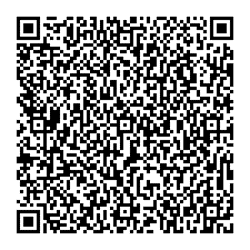 .Мировой судья                                                                                                       О.С. Полякова .